Circles- Marking SchemeJune 2018 Mathematics Advanced Paper 1: Pure Mathematics 1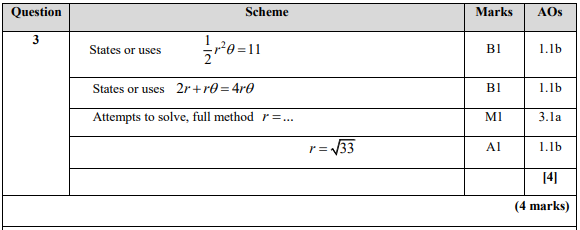 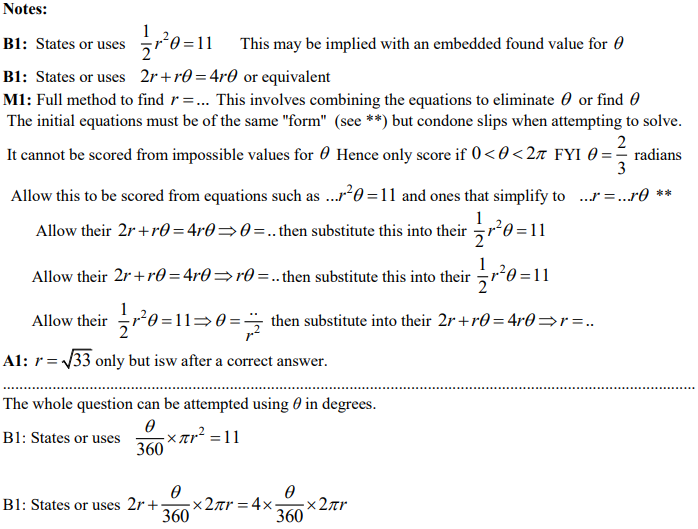 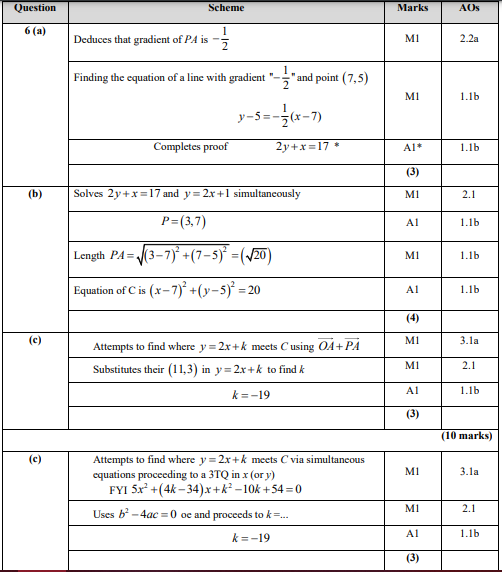 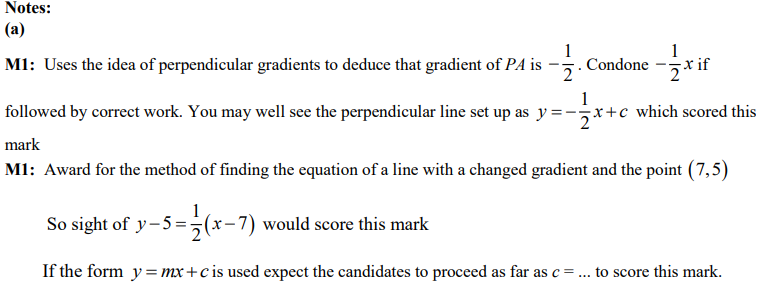 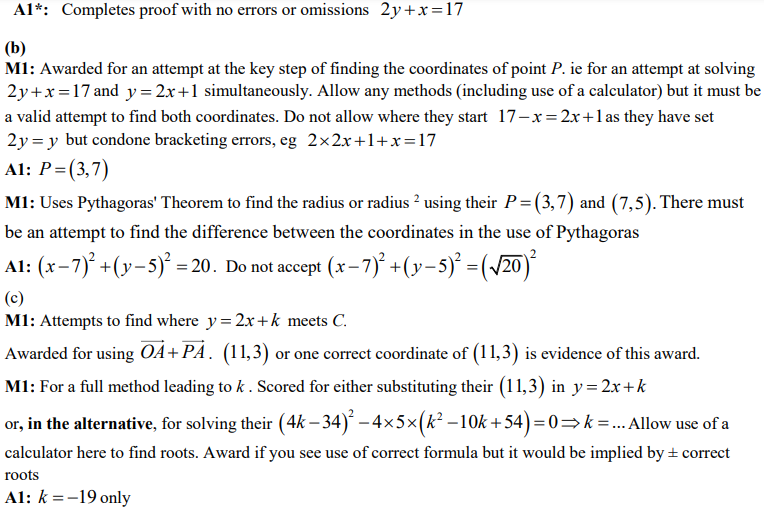 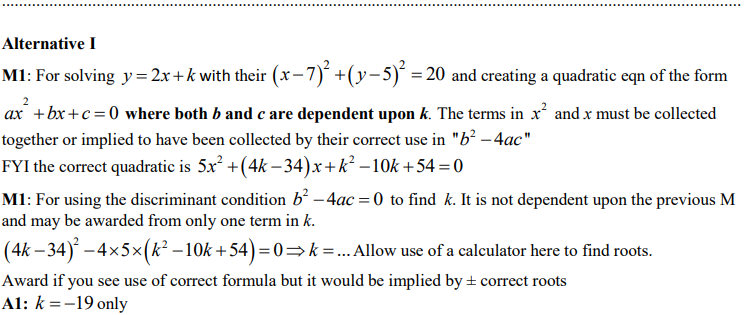 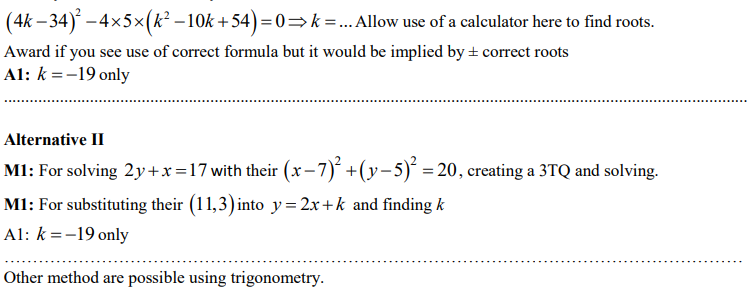 May 2019 Mathematics Advanced Paper 1: Pure Mathematics 1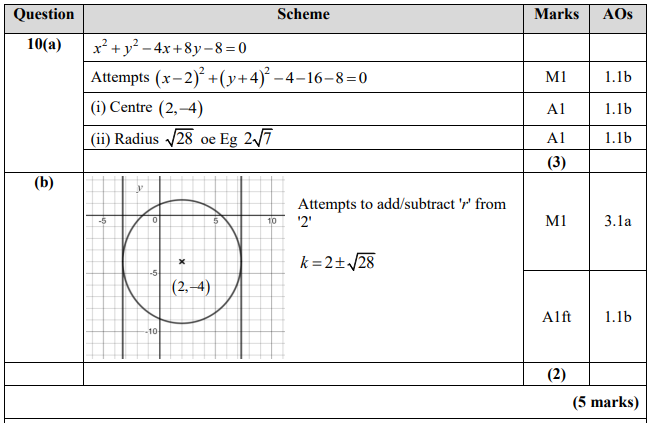 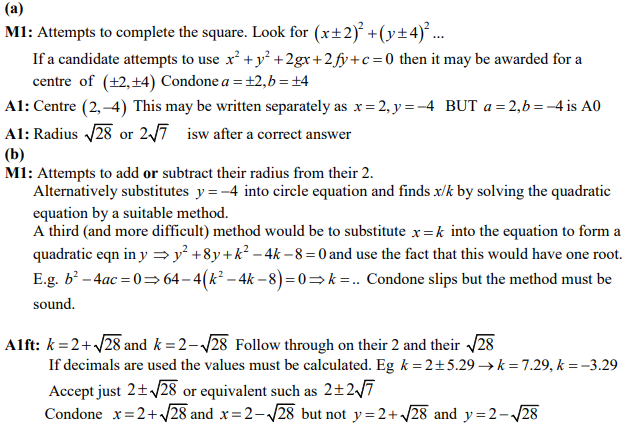 May 2018 Mathematics Advanced Paper 1: Pure Mathematics 1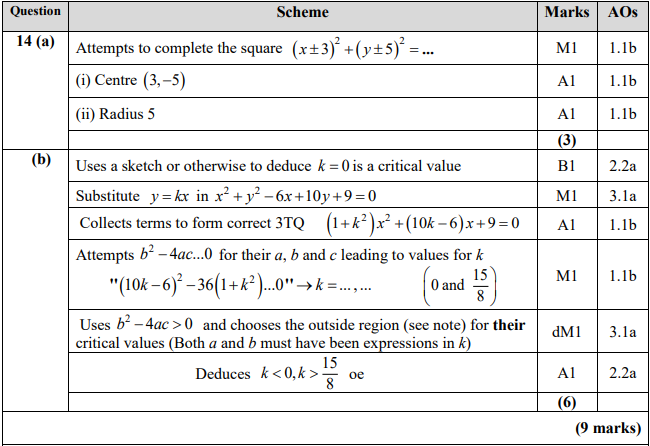 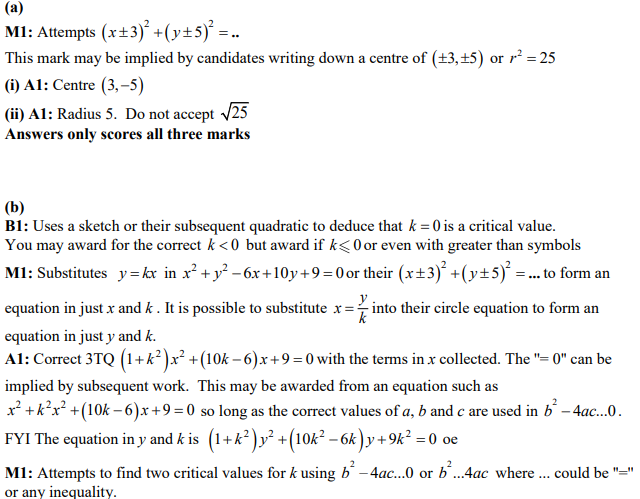 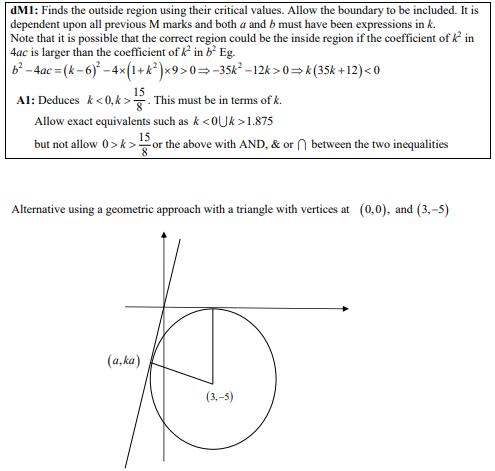 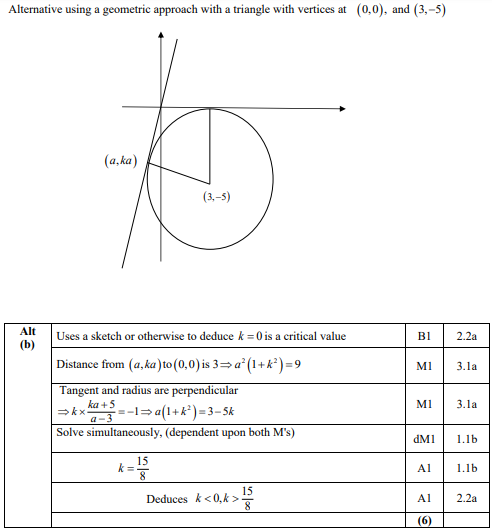 May 2017 Mathematics Advanced Paper 1: Pure Mathematics 2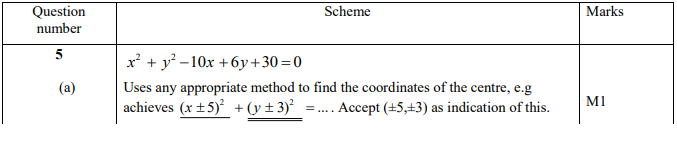 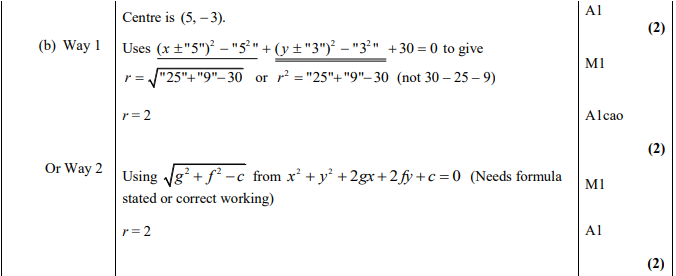 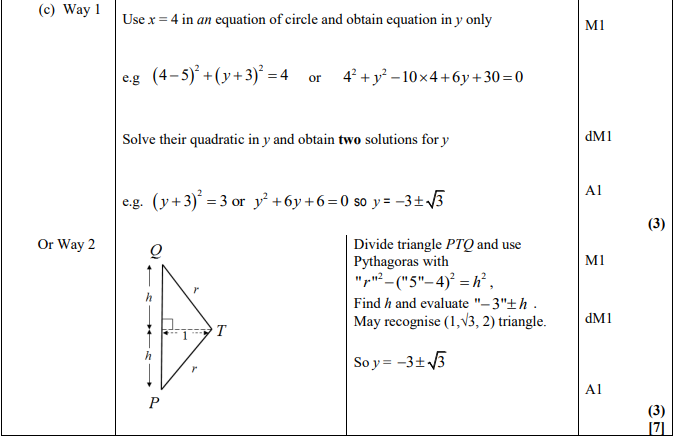 May 2015 Mathematics Advanced Paper 1: Pure Mathematics 2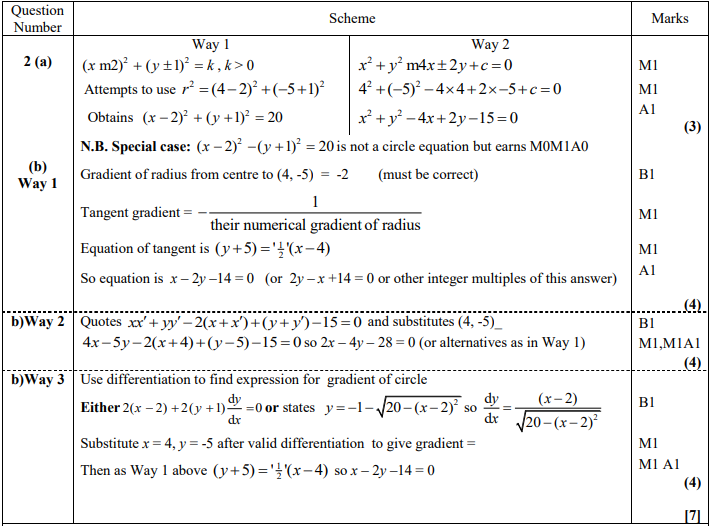 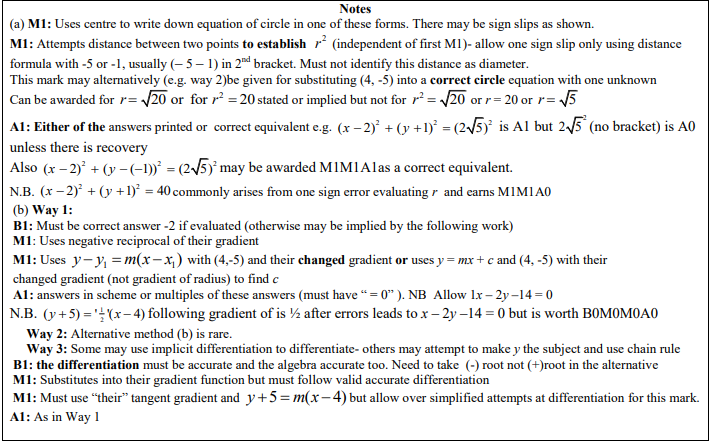 May 2014 Mathematics Advanced Paper 1: Pure Mathematics 2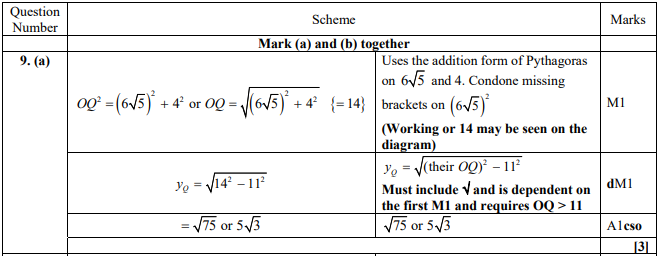 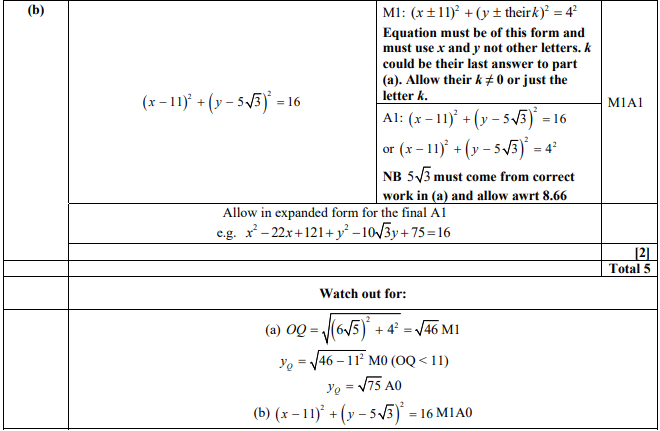 May 2013 Mathematics Advanced Paper 1: Pure Mathematics 2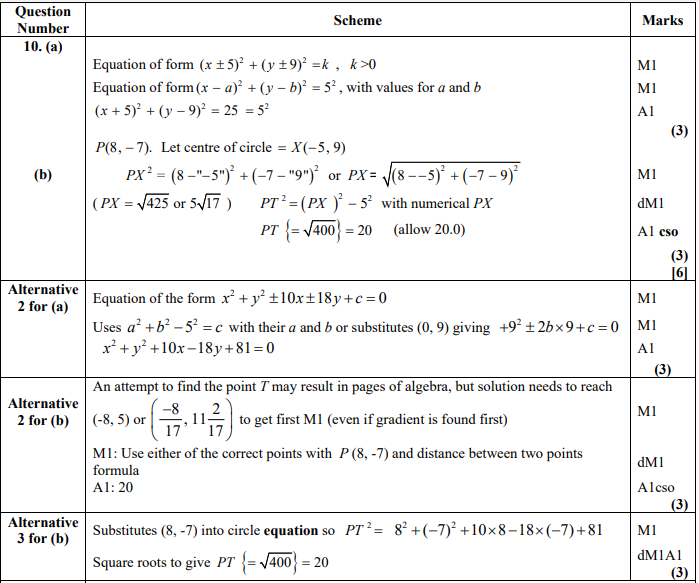 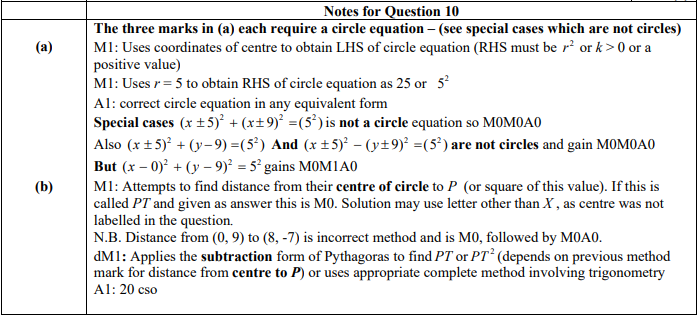 Jan 2013 Mathematics Advanced Paper 1: Pure Mathematics 2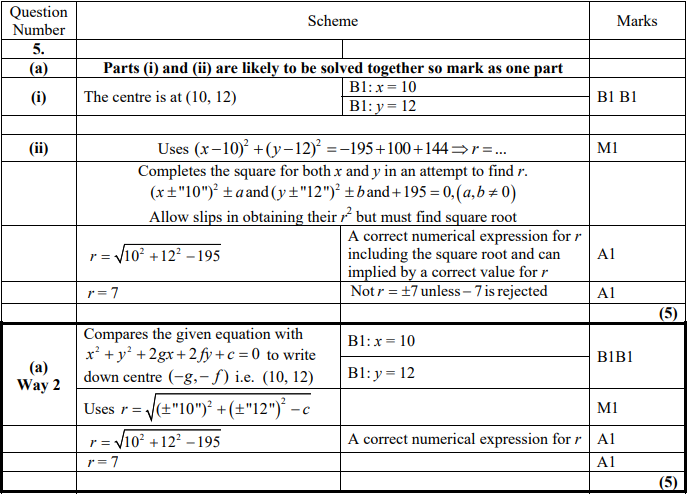 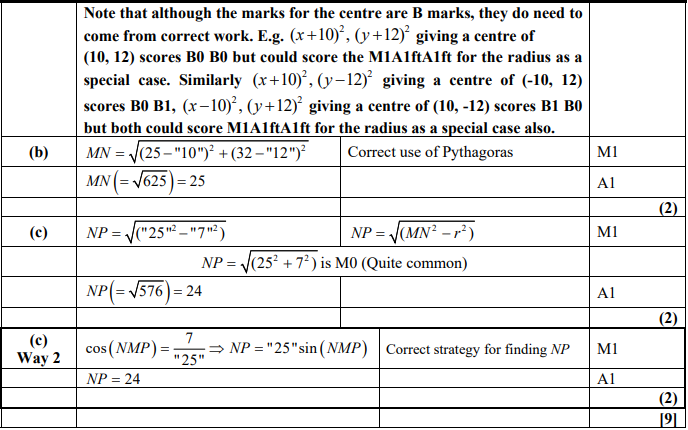 May 2012 Mathematics Advanced Paper 1: Pure Mathematics 2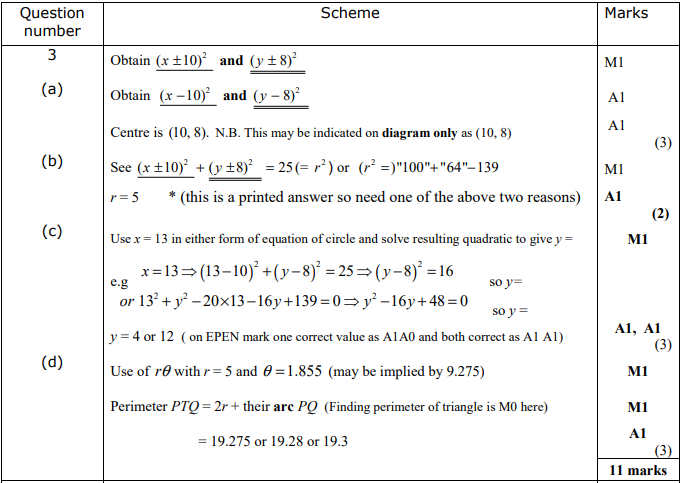 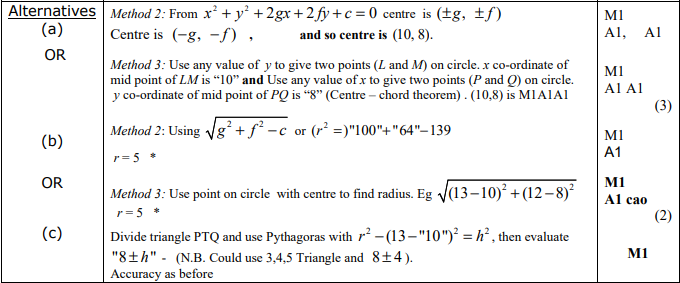 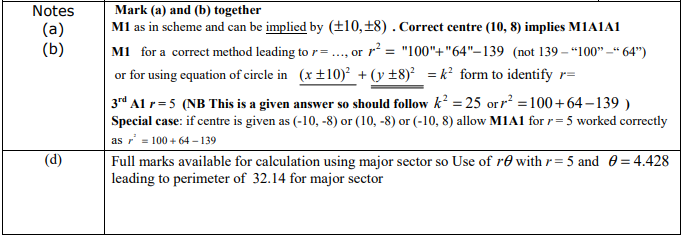 Jan 2012 Mathematics Advanced Paper 1: Pure Mathematics 2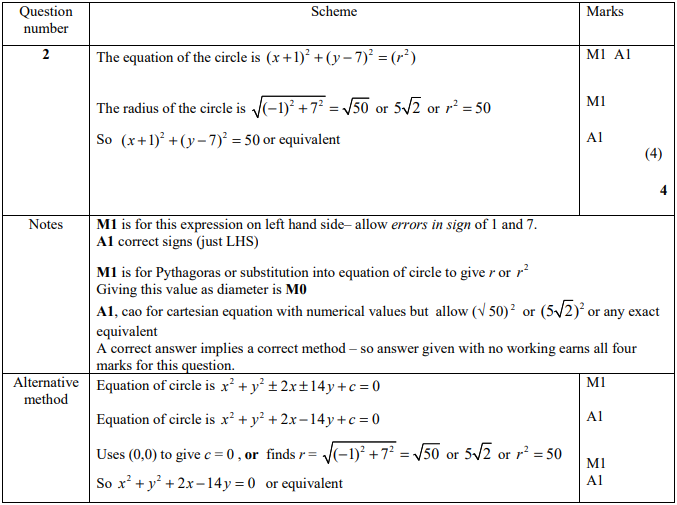 May 2011 Mathematics Advanced Paper 1: Pure Mathematics 2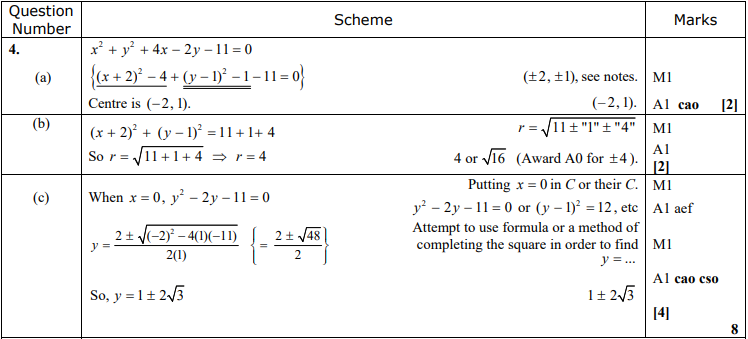 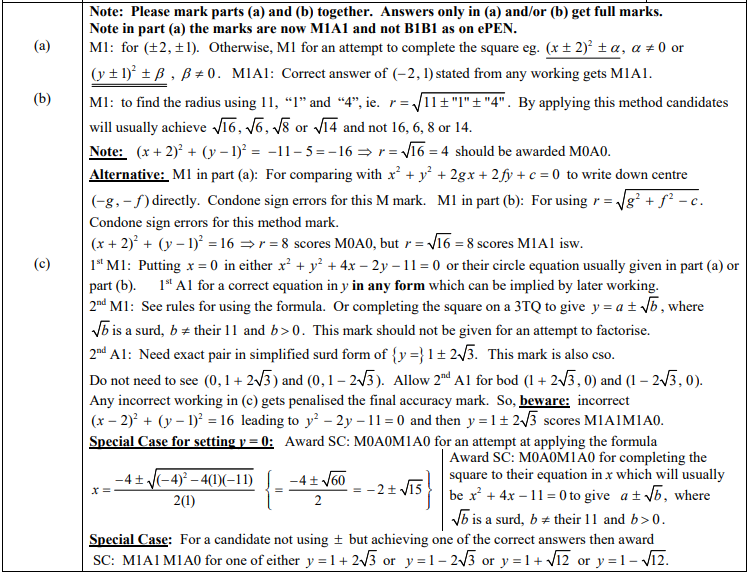 Jan 2011 Mathematics Advanced Paper 1: Pure Mathematics 2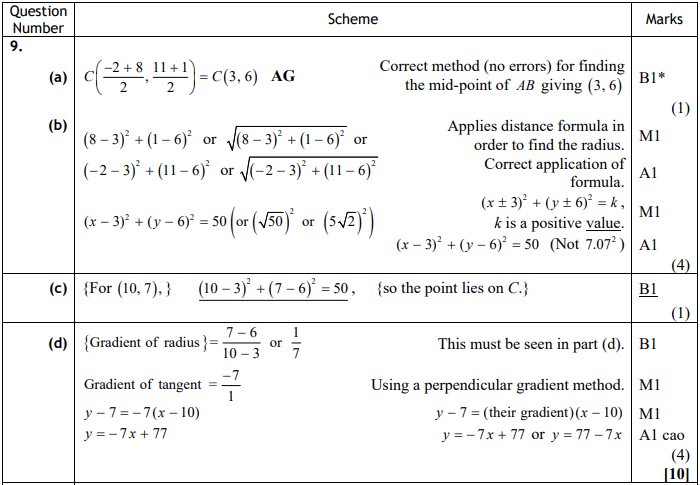 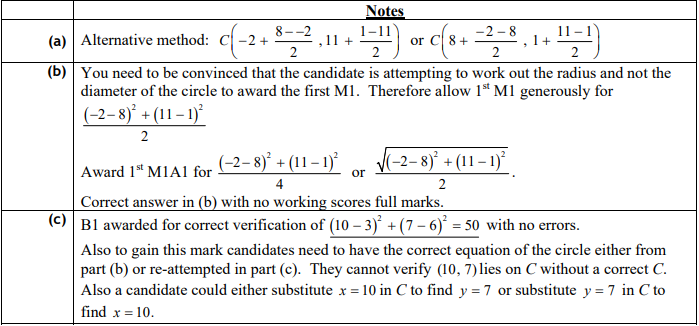 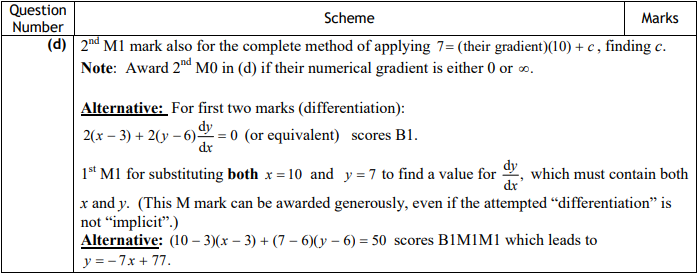 Jun 2010 Mathematics Advanced Paper 1: Pure Mathematics 2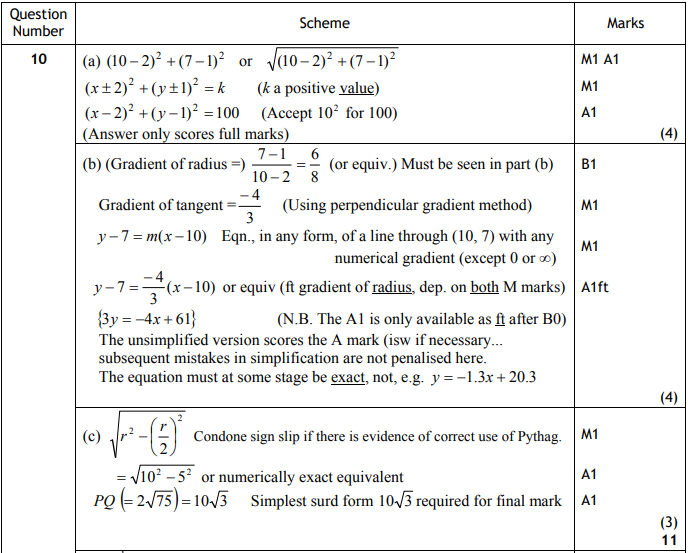 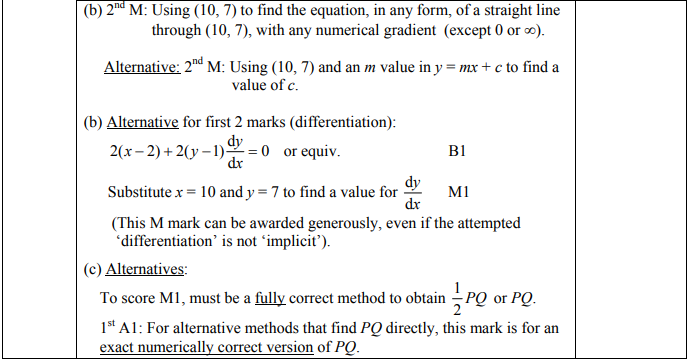 Jan 2010 Mathematics Advanced Paper 1: Pure Mathematics 2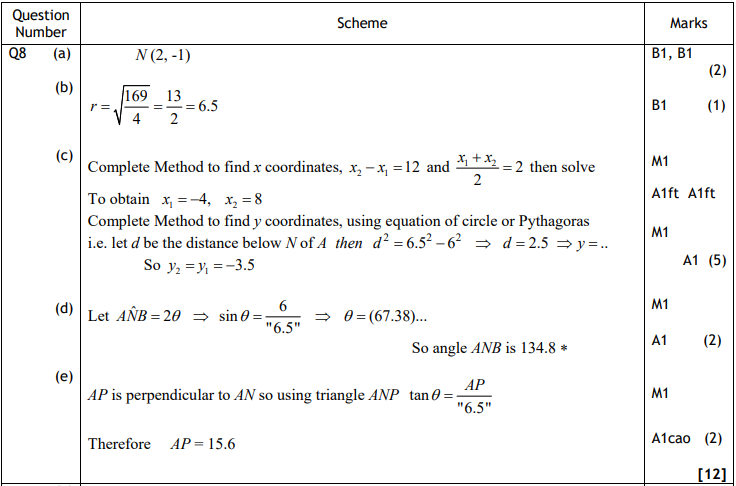 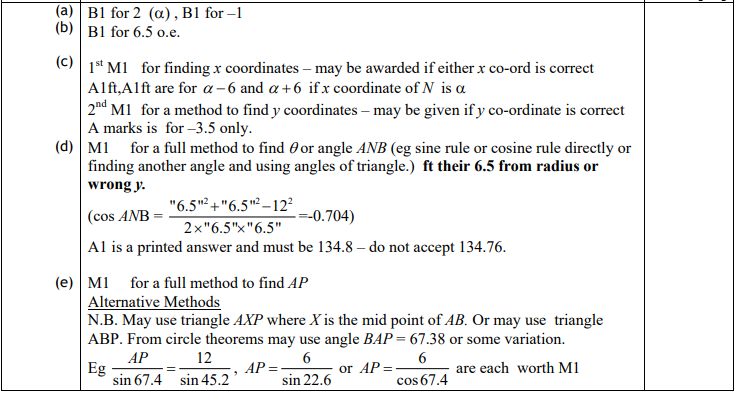 